Publicado en Madrid el 17/12/2018 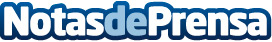 Castilla-La Mancha protagoniza el nuevo capítulo de {historiasdeunminiviaje}Una campaña de promoción de destino turístico impulsada por la Junta de Comunidades de Castilla-La Mancha de la mano de A{2h}de, la marca especializada en turismo responsable de proximidadDatos de contacto:Sara RodríguezALLEGRA COMUNICACION606 05 47 37Nota de prensa publicada en: https://www.notasdeprensa.es/castilla-la-mancha-protagoniza-el-nuevo Categorias: Nacional Viaje Marketing Sociedad Castilla La Mancha Turismo http://www.notasdeprensa.es